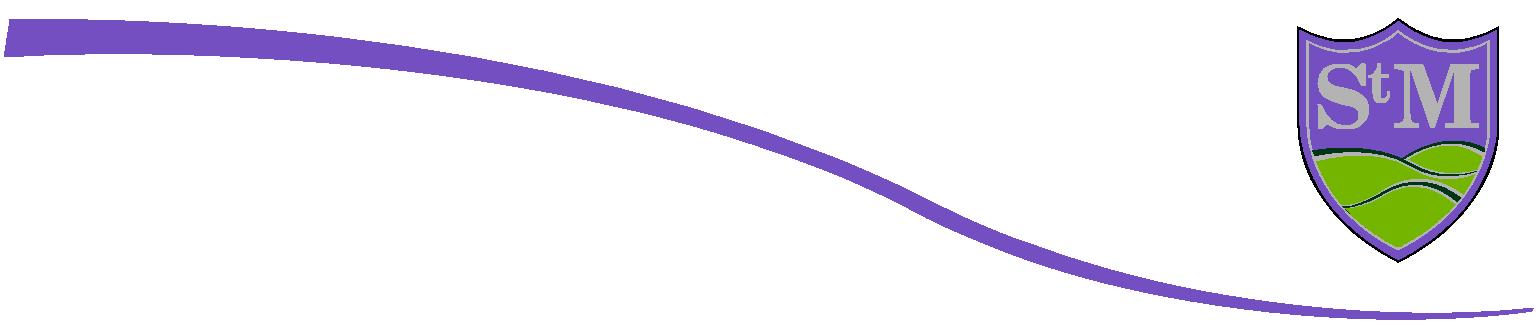 Year 7 curriculum: Spanish 2018-19Textbook: Viva 1Autumn term 1Module 1: Mi vida:Getting used to Spanish pronunciation. Introducing yourselfTalking about your personality. Using adjectives that end in -o/-aTalking about age, brothers and sisters. Using the verb tener (to have)Saying when your birthday is. Using numbers and the alphabetTalking about your pets. Making adjectives agree with nounsWriting a text for a time capsule. Adding variety to your writing. Assessment: Listening, reading and translation (Spanish to English)Autumn term 2Module 2: Mi tiempo libre:Saying what you like to do. Giving opinions using me gusta + infinitiveSaying what you do in your spare time. Using -ar verbs in the present tenseTalking about the weather. Using cuando (when)Saying what sports you do. Using hacer (to do) and jugar (to play) Assessment: Listening and speaking Spring term 1Module 3: Mi insti:Saying what subjects you study. Using -ar verbs to say what ‘we’ doGiving opinions about school subjects. Using me gusta(n) + el/la/los/lasDescribing your school   Using the words for ‘a’, ‘some’ and ‘the’Talking about break time. Using -er and -ir verbsAssessment: Listening, reading and translation (Spanish to English)Spring term 2Module 4: Mi familia y mis amigos:Describing your family. Using possessive adjectivesDescribing your hair and eye colour. Using the verbs ser and tenerSaying what other people look like. Using verbs in the third personDescribing where you live. Using the verb estar (to be)Assessment: Listening and readingSummer term 1Module 5: Mi ciudad:Describing your town or village. Using ‘a’, ‘some’ and ‘many’ in SpanishTelling the time. Using the verb ir (to go)Ordering in a café. Using the verb querer (to want)Saying what you are going to do at the weekend. Using the near future tenseUnderstanding people describing their town. Listening for detailSummer term 2End of year exams: test all skills of listening, reading, speaking, writing and translation.Year 8 curriculum: Spanish 2018-19Textbook: Viva 2Autumn term 1Module 1: Mis vacacionesTalking about a past holiday. Using the preterite of irSaying what you did on holiday. Using the preterite of regular -ar verbsDescribing the last day on holiday. Using the preterite of -er and –ir verbsSaying what your holiday was like. Using the preterite of ser(El día de los Muertos) Viva 1 page 118/119Assessment: listening and readingAutumn term 2Module 2: Todo sobre mi vidaSaying what you use your phone for. Revising the present tenseSaying what type of music you like. Giving a range of opinionsTalking about TV. Using the comparativeSaying what you did yesterday. Using the present and the preterite Assessment: listening, writing and translation (Spanish to English)Spring term 1Module 3: ¡A comer!Saying what food you like. Using a wider range of opinionsDescribing mealtimes. Using negatives Ordering a meal. Using usted / ustedesDiscussing what to buy for a party. Using the near futureLearning about food in other countries (Mexican food). Assessment: readingSpring term 2Module 4: ¿Qué hacemos?Arranging to go out. Using me gustaría + infinitiveMaking excuses. Using querer and poderDiscussing getting ready to go out. Using reflexive verbsTalking about clothes. Saying ‘this/these’Talking about sporting events. Using three tenses Assessment: listening and writingSummer term 1Module 5: Operación veranoDescribing a holiday home. Discovering more about the comparativeDescribing holiday activities. Using the superlativeAsking for directions. Using the imperativeDiscussing holiday destinations. Using mejor and peor Summer term 2End of year exams: test all skills of listening, reading, speaking, writing and translation.Year 9 curriculum: Spanish 2018- 19Textbook: Edexcel GCSE foundation or higher booksAutumn term 1Module 1: Desconectate!Autumn term 2Module 2: Mi vida in instiSpring term 1Module 3: Mi genteSpring term 2Module 4: Intereses e influenciasSummer term 1Module 5: CiudadesSummer term 2End of year exams: test all skills of listening, reading, speaking, writing and translation.Year 10 curriculum: Spanish 2018-19Textbook: Edexcel GCSE Spanish 9-1 (foundation and higher)Autumn term 1Module 5: CuidadesDescribing the features of a region. Using se puede and se pueden. Asking and responding to questions.Planning what to do. Using the future tense. Using exclamations.Shopping for clothes and presents. Using demonstrative adjectives. Explaining preferencesTalking about problems in a town. Using tan and tanto. Using antonymsDescribing a visit in the past. Using different tenses together. Extending spoken answersGeneral conversation question module 5Assessment: listening and reading mod 5Autumn term 2Module 6: De costumbreDescribing mealtimes. Talking about daily routineTalking about illnesses and injuries. Asking for help at the pharmacyTalking about typical foods. Using me gusta / me gustaría. Using quantity expressionsComparing different festivals. Using verbs in the ‘we’ and ‘they’ form. Working out the meaning of new wordsDescribing a special day. Using reflexive verbs in the preterite. Inferring meaning in a literary textGeneral conversation question module 6Module 7: ¡A currar!Talking about how you earn money. Using verbs followed by the infinitive. Words with more than one meaning.Talking about work experience. Using the preterite and imperfect together. Extending your answers when speakingTalking about languages and travel. Using lo + adjective. Using the 24-hour clockApplying for a summer job. Revising the perfect tense. Writing a formal letterDiscussing plans for the futureUsing different ways to express future plans. Using ‘if’ clausesGeneral conversation questions for mod 7Assessment: speaking exam (mock)Spring term Mock exams: listening, reading and writingModule 8: Hacía un mundo mejorDescribing types of houses. Talking about the environmentTalking about healthy eating. Discussing diet-related problemsConsidering global issues. Using the superlative. Listening for high numbersTalking about local actions. Using se debería. Using synonymsDiscussing healthy lifestyles. Understanding different tenses. Giving extended reasonsTalking about international sporting events Using verbs in the third person plural. Understanding equivalent expressionsGeneral conversation questions for mod 8Revision and preparation for exams. Past papersYear 11 curriculum: Spanish 2018-19Textbook: Edexcel GCSE Spanish 9-1 (foundation and higher)Autumn term 1Module 7: ¡A currar!Talking about how you earn money. Using verbs followed by the infinitive. Words with more than one meaning.Talking about work experience. Using the preterite and imperfect together. Extending your answers when speakingTalking about languages and travel. Using lo + adjective. Using the 24-hour clockApplying for a summer job. Revising the perfect tense. Writing a formal letterDiscussing plans for the futureUsing different ways to express future plans. Using ‘if’ clausesGeneral conversation questions for mod 7Assessment: listening and reading mod 7 Autumn term 2Module 8: Hacía un mundo mejorDescribing types of houses. Talking about the environmentTalking about healthy eating. Discussing diet-related problemsConsidering global issues. Using the superlative. Listening for high numbersTalking about local actions. Using se debería. Using synonymsDiscussing healthy lifestyles. Understanding different tenses. Giving extended reasonsTalking about international sporting events Using verbs in the third person plural. Understanding equivalent expressionsGeneral conversation questions for mod 8Assessment: speaking exam (mock)Spring term Mock exams: listening, reading and writingGeneral conversation questions for modules 4,5,6Revision and preparation for exams. Past paper.Discussing holiday activities and weatherTalking about holiday preferencesTalking about a past holidayTalking about a past holiday. Preterite tenseDescribing a trip to BarcelonaBooking accommodation and dealing with problemsGiving an account of a holiday in the past (3 tenses). Assessments: listening and readingGiving opinions about school subjects.Describing school uniform and the school dayDescribing your school. Using negativesTalking about school rules and problemsTalking about plans for a school exchange. Near Future tenseTalking about activities and achievementsAssessments: listening and speakingTalking about socialising and familyDescribing peopleTalking about social networksMaking arrangements. Present continuous tenseTalking about reading preferencesDescribing relationships. March 2019 : year 9 exams (listening, reading and writing for modules 1-3)Talking about free-time activitiesTalking about TV programmes and filmsTalking about what you usually do. Using suelo + infinitiveTalking about sports. The Imperfect tenseTalking about what’s trendingDiscussing different types of entertainmentTalking about who inspires youAssessments: speakingTalking about the places in a town or cityTalking about shopsDescribing the features of a region. Using se puede and se puedenPlanning what to do. Using the Future tenseShopping for clothes and presents. Using demonstrative adjectivesTalking about problems in a town. Using tan and tantoDescribing a visit in the past. 